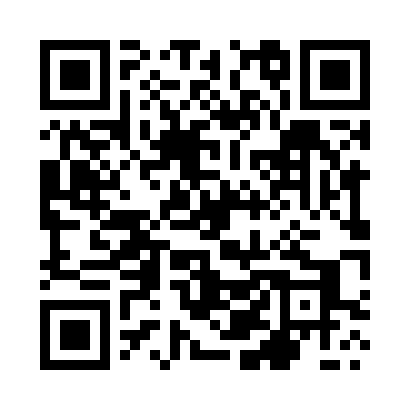 Prayer times for Papieze, PolandWed 1 May 2024 - Fri 31 May 2024High Latitude Method: Angle Based RulePrayer Calculation Method: Muslim World LeagueAsar Calculation Method: HanafiPrayer times provided by https://www.salahtimes.comDateDayFajrSunriseDhuhrAsrMaghribIsha1Wed2:435:1312:395:468:0510:242Thu2:405:1112:385:478:0710:273Fri2:365:0912:385:488:0910:304Sat2:325:0712:385:498:1010:335Sun2:295:0512:385:508:1210:376Mon2:255:0412:385:518:1310:407Tue2:245:0212:385:528:1510:438Wed2:235:0012:385:538:1710:459Thu2:224:5912:385:548:1810:4610Fri2:224:5712:385:548:2010:4611Sat2:214:5512:385:558:2110:4712Sun2:204:5412:385:568:2310:4813Mon2:204:5212:385:578:2410:4814Tue2:194:5112:385:588:2610:4915Wed2:194:4912:385:598:2710:5016Thu2:184:4812:386:008:2910:5017Fri2:184:4612:386:018:3010:5118Sat2:174:4512:386:028:3210:5119Sun2:164:4412:386:028:3310:5220Mon2:164:4212:386:038:3510:5321Tue2:164:4112:386:048:3610:5322Wed2:154:4012:386:058:3710:5423Thu2:154:3912:386:068:3910:5524Fri2:144:3712:386:068:4010:5525Sat2:144:3612:396:078:4110:5626Sun2:134:3512:396:088:4310:5627Mon2:134:3412:396:098:4410:5728Tue2:134:3312:396:098:4510:5829Wed2:134:3212:396:108:4610:5830Thu2:124:3112:396:118:4710:5931Fri2:124:3112:396:118:4810:59